Задание по сольфеджио для 5 класса фортепиано.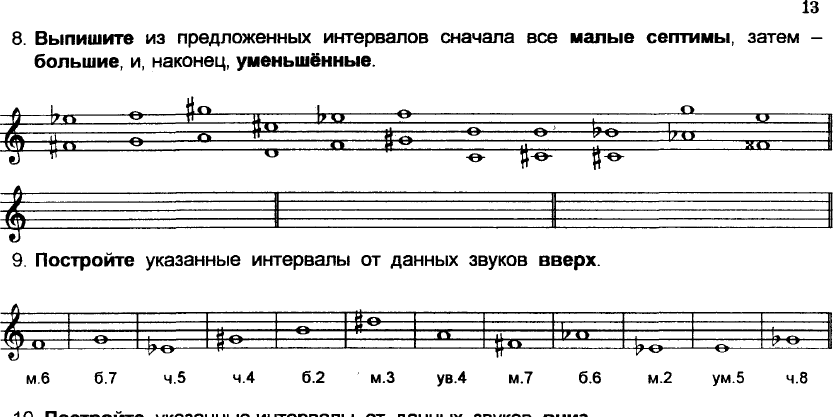 ПИСЬМЕННО построить задания 8,9Повторить таблицу интервалов.Сфотографировать.Прислать выполненные задания мне на почту irkvolkov@mail.ruдо пятницы 25.09.2020.(!!!!!!)